Stari trg pri Ložu, 2. 5. 2022Seznam učbenikov, delovnih  zvezkov in učnih pripomočkovza  šolsko  leto  2022/23 za  4. razred  osnovne šoleOPOMBA: Predlagamo nakup rezervnih zvezkov (SLJ, NIT, DRU, MAT), ki jih hranite doma.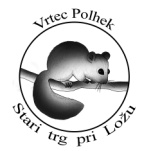 Osnovna šola heroja Janeza HribarjaCesta Notranjskega odreda 321386 Stari trg pri Ložu	tel: 01 707 12 50,   fax:  01 707 12  60os.h-janeza-hribarja@guest.arnes.sipredmetučbenik delovni zvezekdelovni zvezekučni  pripomočkiučni  pripomočkiSLOVENŠČINAM. Blažić , G. Kos et al.: RADOVEDNIH PET 4, berilo  
(Rokus-Klett)
EAN: 9789612713270
PLANET RADOVEDNIH PET 4, KOMPLET C - samostojni delovni zvezki za slovenščino, matematiko in glasbeno umetnost s kodo(Rokus-Klett)NOVO 2022EAN:  3831075932050
PLANET RADOVEDNIH PET 4, KOMPLET C - samostojni delovni zvezki za slovenščino, matematiko in glasbeno umetnost s kodo(Rokus-Klett)NOVO 2022EAN:  38310759320502 velika črtana zvezka 
(z vmesno črto),1 plastificirana mapa A4 z elastiko, nalivno pero2 velika črtana zvezka 
(z vmesno črto),1 plastificirana mapa A4 z elastiko, nalivno peroANGLEŠČINAN. Lauder: YOUNG EXPLORERS 1, učbenik (MKZ)

EAN: 9780194034845N. Lauder: YOUNG EXPLORERS 1, delovni zvezek(MKZ) 
EAN: 9780194617420N. Lauder: YOUNG EXPLORERS 1, delovni zvezek(MKZ) 
EAN: 97801946174201 velik črtani zvezek (z vmesno črto – 50 listni)1 velik črtani zvezek (z vmesno črto – 50 listni)MATEMATIKA///1 velik zvezek (karo - 1 cm), 1 velik brezčrtni zvezek
(50 listni), črtalnik, šestilo, ravnilo NOMA 5 (velika šablona), ravnilo NOMA 1 (mala šablona), geotrikotnik, 1 rdeč, moder in zelen kemični svinčnik, 3 svinčniki HB, tehnični svinčnik, radirka, šilček1 velik zvezek (karo - 1 cm), 1 velik brezčrtni zvezek
(50 listni), črtalnik, šestilo, ravnilo NOMA 5 (velika šablona), ravnilo NOMA 1 (mala šablona), geotrikotnik, 1 rdeč, moder in zelen kemični svinčnik, 3 svinčniki HB, tehnični svinčnik, radirka, šilčekDRUŽBAPLANET RADOVEDNIH PET 4, učbenik za družbo(Rokus-Klett)
NOVO 2022EAN: 97896129218731 velik črtani zvezek 
(z vmesno črto)
ROČNI ZEMLJEVID SLOVENIJE; 1:500000 
(DZS)EAN: 9789610201915NARAVOSLOVJE IN TEHNIKAPLANET RADOVEDNIH PET 4, učbenik za naravoslovje in tehniko(Rokus-Klett)
NOVO 2022EAN: 97896129218661 velik črtani zvezek (z vmesno črto)S. Zajc, F. Florjančič: GRADIVO: NARAVOSLOVJE IN TEHNIKA 4, navodila in praktično gradivo za ustvarjanje(IZOTECH)
EAN: 9789616740241GLASBENA UMETNOST////1 mali črtani zvezek (40-listni), notni zvezek, 16-listniLIKOVNA UMETNOST barvice, 2 svinčnika HB, šilček, radirka, bombažna krpa, zaščitna majica, flomastri, škarje (zaobljene), čopiči (ploščati: št. 6, 10,  okrogli: št.  8), lepilo Mekol Creative 115 g, lepilo v stikuŠola bo za vse učence kupila material za likovno umetnost (tempera in vodene barvice, barvne krede, lepilo, risalni listi, voščene barvice, kolaž papir, glina, barve za grafiko). Starši bodo strošek poravnali s plačilom po položnici.barvice, 2 svinčnika HB, šilček, radirka, bombažna krpa, zaščitna majica, flomastri, škarje (zaobljene), čopiči (ploščati: št. 6, 10,  okrogli: št.  8), lepilo Mekol Creative 115 g, lepilo v stikuŠola bo za vse učence kupila material za likovno umetnost (tempera in vodene barvice, barvne krede, lepilo, risalni listi, voščene barvice, kolaž papir, glina, barve za grafiko). Starši bodo strošek poravnali s plačilom po položnici.barvice, 2 svinčnika HB, šilček, radirka, bombažna krpa, zaščitna majica, flomastri, škarje (zaobljene), čopiči (ploščati: št. 6, 10,  okrogli: št.  8), lepilo Mekol Creative 115 g, lepilo v stikuŠola bo za vse učence kupila material za likovno umetnost (tempera in vodene barvice, barvne krede, lepilo, risalni listi, voščene barvice, kolaž papir, glina, barve za grafiko). Starši bodo strošek poravnali s plačilom po položnici.ŠPORTvrečka za športno opremo, športne kratke hlače,  
majica s kratkimi rokavi, trenirka (v zimskem času), klasični šolski copati z nedrsečim podplatom (za pouk  v telovadnici), športni copati (za pouk na zunanjih površinah)OSTALOperesnica, beležka,vrečka za copateKNJIŽNIČNA INFORMACIJSKA ZNANJAmapa z mehanizmom za vpenjanje + plastične vložne mape (učenec ima mapo do zaključka OŠ)